Service Publique de l’Assainissement Non Collectif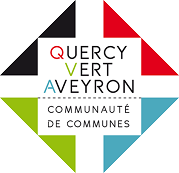 Communauté de Communes Quercy Vert - AveyronDemande d’intervention du SPANC dans le cadre d’une vente immobilièreJe soussigné(e) 						(le demandeur)Adresse principale :Code Postal :                                               Commune :Téléphone :Mail :Sollicite l’intervention du SPANC de la Communauté de Communes Quercy Vert - Aveyron pour la réalisation du diagnostic de l’installation d’assainissement individuel du bien immobilier situé à l’adresse suivante :Cette prestation sera facturée 73 euros par la Communauté de Communes Quercy Vert - Aveyron au demandeur.Merci de bien vouloir rendre accessible l'ensemble des éléments de l'installation, qui doivent pouvoir être facilement ouverts, en prévision du passage de l'agent du SPANC. Tous les regards doivent être déverrouillés afin de constater l’écoulement d’eaux usées. Merci également de réunir tous les documents liés à l'installation (photos, factures, plans …) et de lui réserver le meilleur accueil.Contact pour la visite si différent du demandeur :Fait à						le, 						Signature du demandeurCadre réservé au SPANC / Date du RDV :Maison de l’intercommunalité et des services publics370 Avenue du 8 mai 1945 – BP 8003582800 NEGREPELISSESPANC- 05.63.30.30.93.00spanc@quercyvertaveyron.fr